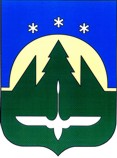 Муниципальное образованиеХанты-Мансийского автономного округа – Югрыгородской округ город Ханты-МансийскГЛАВА ГОРОДА ХАНТЫ-МАНСИЙСКАПОСТАНОВЛЕНИЕот 26 марта 2015 года                 	                              	                                          №19Ханты-МансийскО назначении публичных слушаний по вопросу предоставленияразрешения на отклонениеот предельных параметров разрешенного строительства объектакапитального строительства Рассмотрев материалы комиссии по землепользованию и застройке территории города Ханты-Мансийска об обращении Администрации Ханты-Мансийского района  по вопросу предоставления разрешения на отклонение                 от предельных параметров разрешенного строительства объекта капитального строительства, представленные Администрацией города Ханты-Мансийска,                     в соответствии со статьей 40 Градостроительного кодекса Российской Федерации, руководствуясь статьями 19, 70 Устава города Ханты-Мансийска, Решением Думы города Ханты-Мансийска от 28 октября 2005  года № 123 «О порядке организации и проведения публичных слушаний в городе Ханты-Мансийске»: 1.Назначить проведение публичных слушаний по вопросу предоставления разрешения на отклонение от предельных параметров разрешенного строительства объекта капитального строительства «Гараж в г. Ханты-Мансийске» в части  увеличения максимальной площади земельного участка              до 275 кв. м, высоты до 7,5 м, длины до 25 м, ширины до 11 м,  допустимого отклонения площади до 10 кв. м (зона автомобильного транспорта  ТЗ 502 планировочного квартала 02:02:05) с участием граждан, проживающих в пределах указанной территориальной зоны. 	2.Установить, что предложения по вопросу, указанному в пункте 1 настоящего постановления, принимаются в срок до 17 часов 00 минут 15 апреля 2015 года по адресу: г. Ханты-Мансийск, ул. Калинина, 26, кабинет 305.3.В рамках публичных слушаний провести обсуждение по вопросу, указанному в пункте 1 настоящего постановления, 15 апреля 2015 года                    с 18 часов 00 минут в малом зале муниципального бюджетного учреждения «Культурно-досуговый центр «Октябрь» по адресу: г. Ханты-Мансийск,                       ул. Дзержинского, 7.4.Проведение публичных слушаний и подготовку заключения                              по результатам проведения публичных слушаний возложить на комиссию                    по землепользованию и застройке территории города Ханты-Мансийска. 	5.Председательствующим на публичных слушаниях назначить исполняющего обязанности директора Департамента градостроительства                        и архитектуры Администрации города Ханты-Мансийска Коновалову Г.А., секретарем публичных слушаний – начальника отдела градостроительной деятельности управления градостроительной деятельности Департамента градостроительства и архитектуры Администрации города Ханты-Мансийска Олейника В.И.           6.Администрации города Ханты-Мансийска разместить информацию                  о времени, месте и теме проведения слушаний, уполномоченном органе, ответственном за их подготовку и проведение, на Официальном информационном портале органов местного самоуправления города Ханты-Мансийска в сети Интернет не позднее 10 дней до дня проведения публичных слушаний.  7.Заключение о результатах публичных слушаний подлежит опубликованию в средствах массовой информации в течение 10 дней со дня подписания заключения, но в срок не более одного месяца с момента оповещения жителей города о времени и месте проведения публичных слушаний.8.Настоящее постановление подлежит опубликованию в средствах массовой информации.Глава городаХанты-Мансийска			                                     В.А.Филипенко